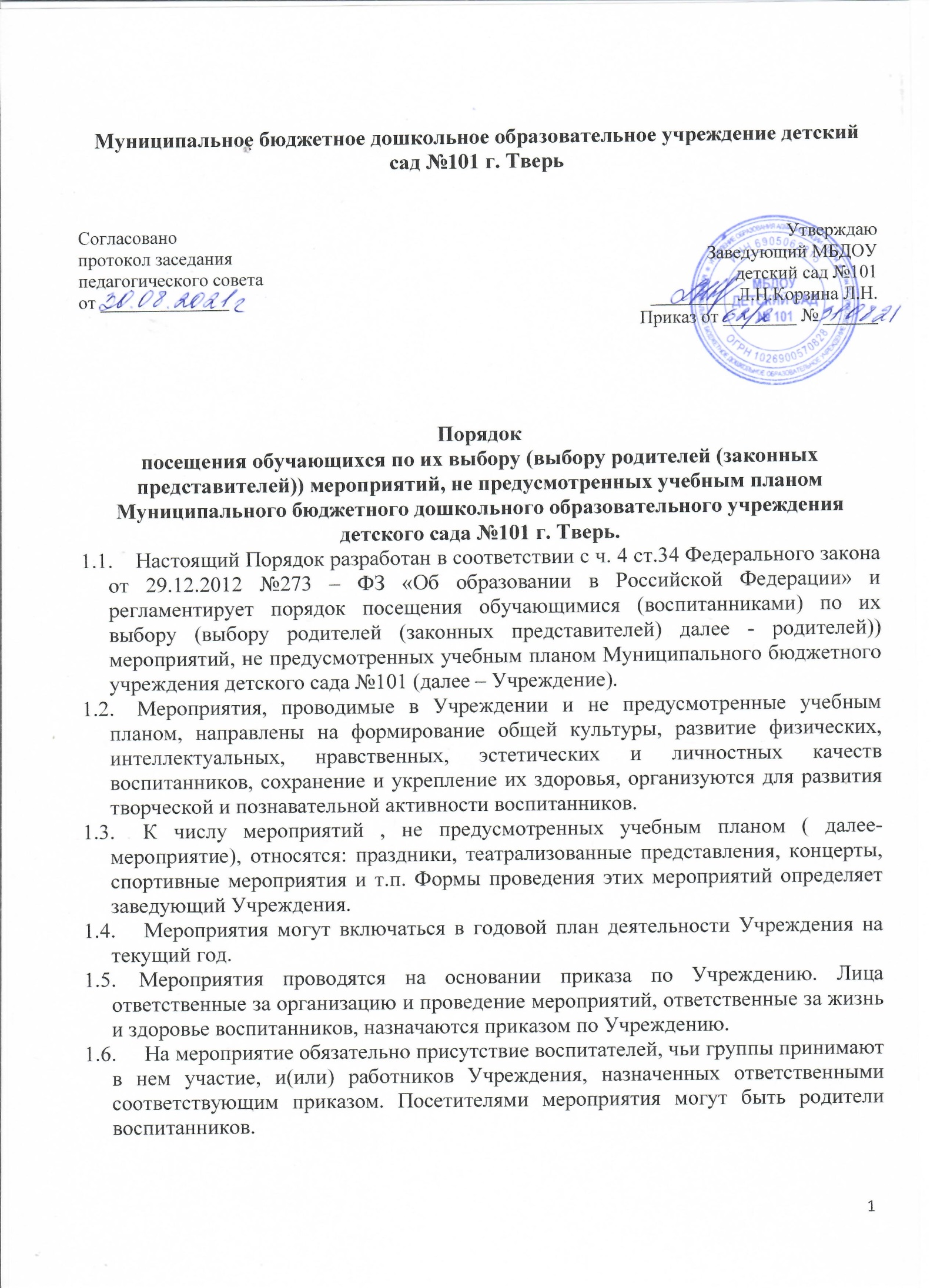 Информация для родителей об изменениях в режиме дня воспитанников в связи с проведением мероприятия размещается на официальном сайте Учреждения и на информационном стенде Учреждения не менее чем за календарную неделю до даты проведения мероприятия.Правила являются обязательными для всех посетителей мероприятия. Принимая решение о посещении мероприятия, родитель подтверждает свое согласие с настоящим Порядком.Посещая мероприятие, воспитанник и его родитель тем самым выражают свое согласие принимать участие в возможной фото- и видеосъемке со своим присутствием.Согласие или отказ родителей от посещения воспитанником мероприятий выражается в письменной форме на имя заведующего.Посетители мероприятийПосетителями мероприятий являются:воспитанники Учреждения, являющиеся непосредственными участниками или зрителями мероприятия;воспитатели и другие работники Учреждения, в том числе назначенные ответственными за организацию и проведение мероприятия, назначенные ответственными за жизнь и здоровье воспитанников;родители воспитанников;иные физические лица, являющиеся непосредственными участниками мероприятия.Учреждение может устанавливать возрастные ограничения на посещение мероприятия.Посетители проходят на мероприятие по списку, утвержденному руководителем (при необходимости предъявляется документ, удостоверяющий личность).Запрещается приводить на мероприятия посторонних лиц.Доступ на мероприятие запрещен агрессивно настроенным лицам, а также лицам в состоянии алкогольного или наркотического опьянения, факт которого определяют ответственные лица.Права, обязанности и ответственность посетителей мероприятийВсе посетители имеют право на:уважение своей чести и достоинства;проведение фото- и видеосъемки, не мешающей проведению мероприятия и его просмотру;использование плакатов, лозунгов, речёвок, а также соответствующей атрибутики (футболок, бейсболок и др.) во время проведения состязательных, в том числе спортивных мероприятий.Все посетители обязаны:соблюдать настоящий Порядок и регламент проведения мероприятия;присутствовать на мероприятии в одежде, соответствующей его регламенту, и сменной обуви;выполнять	требования	ответственных	лиц	по	соблюдению	норм	и	правил поведения во время мероприятия;уважать честь и достоинство других посетителей мероприятия;бережно относиться к помещениям, имуществу и оборудованию Учреждения;поддерживать чистоту и порядок на мероприятиях;незамедлительно сообщать ответственным лицам о случаях обнаружения подозрительных предметов, вещей, о случаях возникновения задымления или пожара, иных опасных ситуациях;при получении информации об эвакуации действовать согласно указаниям ответственных лиц, соблюдая спокойствие, не создавая паники.Лица, ответственные за проведение мероприятия, обязаны:лично присутствовать на мероприятии;обеспечивать доступ посетителей на мероприятие;инструктировать участников о порядке проведения мероприятия и соблюдении требований безопасности при проведении массового мероприятия (в случае возложения такой обязанности и в соответствии с приказом руководителя);проверять готовность помещения и оборудования учреждения к проведению массового мероприятия, в т.ч. соблюдение мер пожарной безопасности;осуществлять контроль соблюдения участниками, зрителями и гостями настоящего Порядка;обеспечивать эвакуацию посетителей в случае угрозы и возникновения чрезвычайных ситуаций.Лица, ответственные за жизнь и здоровье воспитанников, обязаны:лично присутствовать на мероприятии;инструктировать воспитанников о порядке проведения мероприятия и соблюдении требований безопасности;осуществлять контроль соблюдения воспитанниками настоящего Порядка;обеспечивать	эвакуацию	воспитанников	в	случае	угрозы	и	возникновения чрезвычайных ситуаций; оказывать при необходимости первую помощь.Посетителям мероприятий запрещается:приносить с собой и употреблять алкогольные напитки, наркотические и токсические средства;находиться в неопрятном виде;приносить с собой оружие, огнеопасные, взрывчатые, пиротехнические, ядовитые и пахучие вещества, колющие и режущие предметы, стеклянную посуду и пластиковые бутылки, газовые баллончики;вносить большие портфели и сумки в помещение, в котором проводится мероприятие;курить в помещениях и на территории Учреждения;приводить и приносить с собой животных;проникать в служебные помещения Учреждения;забираться на ограждения, осветительные устройства, иные конструкции;наносить ущерб территории, зданию, помещениям Учреждения, оборудованию и элементам оформления мероприятия;проявлять неуважение, совершать поступки, унижающие или оскорбляющие человеческое достоинство других посетителей, в т.ч. воспитанников, ответственных лиц;осуществлять агитационную или иную деятельность, адресованную неограниченному кругу лиц, выставлять напоказ знаки или иную символику, направленную на разжигание расовой, религиозной, национальной розни, оскорбляющую посетителей, работников Учреждения;использовать площади Учреждения для занятий коммерческой, рекламной и иной деятельностью, независимо от того, связано ли это с получением дохода или нет;приносить с собой еду и игрушки.Ответственные лица имеют право удалять с мероприятия посетителей, нарушающих настоящий Порядок.Посетители, нарушившие настоящий Порядок, могут быть не допущены к другим мероприятиям, проводимым в Учреждении.Посетители, причинившие Учреждению ущерб, компенсируют его, а также несут иную ответственность в случаях, предусмотренных действующим законодательством Российской Федерации.Порядок посещения мероприятийПосещение воспитанниками мероприятий, не предусмотренных учебным планом, осуществляется с письменного согласия родителей.В случае, если родители воспитанника отказались от участия в мероприятии, не предусмотренном учебным планом, воспитанник остается в группе под присмотром младшего воспитателя (иного сотрудника Учреждения) и занимается с ним в соответствии с режимом дня.Перед проведением мероприятия Учреждение может проводить инструктаж.Приход и уход с мероприятия осуществляется организованно. Участники и зрители проходят на мероприятие в соответствии с его регламентом, в сопровождении взрослого.Вход для посетителей в помещение, в котором проводится мероприятие, открывается за 10 минут до его начала.Вход посетителей на мероприятие после его начала разрешается только по согласованию с ответственным лицом.